FORMULÁRIO DE EXTENSÃOPROJETO DE EXTENSÃO / ANO LETIVO 2023Destinado a projeto com duração semestral ou anual e amplo escopo de atividades.RELATÓRIO DE EXTENSÃOPROJETO DE EXTENSÃO / ANO LETIVO 2023Destinado a projeto com duração semestral ou anual e amplo escopo de atividades.Enviar o relatório no final do semestre para extensao@unirn.edu.br Após o envio do relatório, o Núcleo de Extensão disponibilizará as declarações para os membros do projeto, atestando sua participação no projeto no semestre vigente. INFORMAÇÕES GERAIS1– Nome do projeto: 2 – Projeto: (   ) Novo    (   ) Em continuidade – Edição:  2.1 – Semestre de referência: (    ) 2023.1    (  ) 2023.23 – Coordenador do projeto (Docente ou Funcionário do UNI-RN): 3.1 - Nome completo:3.2 - Email:                                                                                          3.3 – Contato: 3.4 - A atividade é interdisciplinar? (  ) Sim   (   ) Não     3.5 - A atividade é: (   ) Complementar  (   ) Vinculada a disciplina - Qual?4 – Curso de graduação vinculado:(    ) Administração    (    ) Arquitetura e Urbanismo	    (    ) Engenharia Civil          (    ) Redes de Computadores                          (    ) Enfermagem   (    ) Psicologia  (    ) Bacharelado em Educação Física                 (    ) Fisioterapia     (    ) Serviço Social           (    ) Bacharelado em Sistema de Informação    (    ) Ciências Contábeis(    ) Lic. em Educação Física    (   ) Direito	  (    ) Nutrição      (    ) Institucional/Núcleos5 – Área Temática: (    ) Comunicação                                                         (    ) Meio ambiente e Sustentabilidade(    ) Arte e Cultura                                                         (    ) Saúde, Esporte e Lazer(    ) Direitos Humanos e Justiça                                   (    ) Tecnologia e Produção(    ) Educação e Cidadania                                           (    ) Trabalho e Renda5.1 – Modalidade:        (    ) Projeto        (    ) Prestação de Serviços        (    ) Eventos				                                                                                                     	                                                     	[    ] Seminário              [    ] Ciclo de Debates		              [    ] Exposição			(    ) Cursos e Oficinas              [    ] Espetáculo			    [   ] Presencial              [    ] Evento esportivo		    [   ] À Distância              [    ] Mesa redonda              [    ] Congresso          		(    ) Empresa Júnior              [    ] Mini curso                     			               (    ) Outros _________________________________________5.2 - Modalidade:   (     ) Presencial   (    ) Online   (    ) Híbrida6 - Área de abrangência: 6.1 - Estado:                           6.2 - Município:6 – Local a ser realizado:6.1-  Salas/Auditórios:                                                                                                                                                                        (    ) Sala de Aula 	 (   ) Terra III - Auditório A	 	(    ) Terra III - Auditório B			                             			(   ) Terra IV -  Auditório A	               (    ) Terra IV -  Auditório B6.2- Espaços independentes:                                                                                                                                                                 (   ) Átrio Central            (    ) Clara Camarão       (    ) Clínicas Integradas         (    ) Sala Multidisciplinar                                           (   ) Videoconferência           (    ) Espaço Luz            (    ) Sala de aula            (    ) Bambuzal                         (    ) Mandela6.3 - Laboratórios:                                                                                                                                                                                  (    ) Laboratório de Informática 1	(    ) Laboratório de Informática 2	(    ) Laboratório de Informática 3                                         (    ) Laboratório de Informática 4       (    ) Laboratório de Informática 5                (    ) Laboratório de Redes6.4 Outra localidade (distrito, bairro, comunidade, etc.):7 – Data: Início das atividades:  		                            Término das atividades:8 - Carga horária:SOBRE O PROJETO 10.1 – Objetivo geral:10.2 - Metodologia10.3 – Quais os impactos da empresa júnior  para a formação do aluno?10.4 - Público beneficiado:Descreva o público alvo interno:Descreva o público alvo externo:Total de participantes estimados:10.5 – Quais os benefícios sociais trazidos com a realização do projeto? Qual(is) o impacto positivo que o projeto pretende deixar na sociedade?*O Núcleo de Extensão propõe aos membros da atividade que sejam agregadas ao projeto iniciativas de impacto social, objetivando ampliar o alcance do projeto e trazer benefícios sociais à comunidade / público alvo beneficiado. 11 – Como o projeto contribui para os OBJETIVOS DO DESENVOLVIMENTO SUSTENTÁVEL (ODS)?Cite qual(is) ODS o projeto pretende envolver no seu escopo. Preenchimento obrigatório. Informe o número do ODS.Resposta: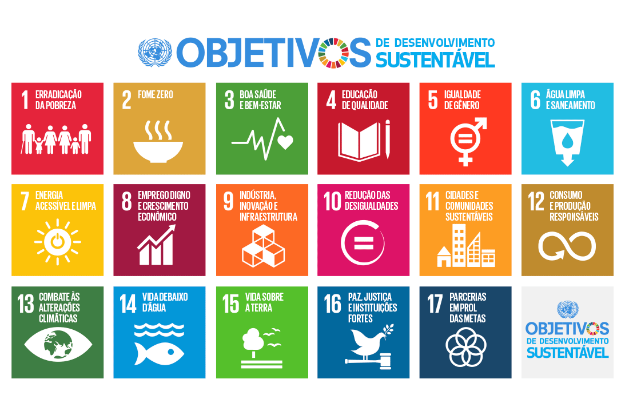 9.7 Cronograma de atividades do projeto:Insira as atividades a serem realizadas pelo projeto ao longo do semestre.10. O projeto possui redes sociais? Caso afirmativo, insira o link: Sobre as inscrições11 – Haverá inscrições para a atividade? (  ) Sim*   (   ) NãoCaso afirmativo, as inscrições serão realizadas via Site de Eventos/SISUNI do UNI-RN (www.eventos.unirn.edu.br)*Por favor, preencha o formulário de EVENTOS ONLINE acessando o arquivo a seguir e enviando juntamente com o projeto para o Núcleo de Extensão. Acesse aqui o Formulário de Evento: https://bityli.com/QGARiN Previsão Orçamentária13 – O projeto prevê alguma despesa?  (   ) Sim*    (   ) Não *Caso afirmativo, o Núcleo de Extensão enviará a solicitação para preenchimento de planilha orçamentária.1– Nome do projeto: 2 – Coordenador do projeto (Docente ou Funcionário do UNI-RN): 2.1 - Nome completo:2.2 – Email:                                                                                          2.3 – Contato: 3 - Modalidade: (   ) Presencial    (    ) Remoto   (   ) Híbrido3.1 - Local (presencial):3.2 - Plataformas online:  (    ) Google Meet    (    ) Instagram    (    ) Youtube4 – Data:  Início das atividades:  		                  Término das atividades:5 - Carga horária dos membros:Sobre o Projeto 7 - Descreva as atividades realizadas pelo projeto ao longo do semestre e seus resultados:Discorra como ocorreu a realização do projeto quanto a sua modalidade utilizada (presencial; híbrida e/ou online) 7.1 - Registros das atividades desenvolvidas e resultados obtidos ao longo do semestre: (prints de tela, fotos,  documentos desenvolvidos, divulgação em redes sociais, ações realizadas, etc.)7.2 - Descreva o perfil do público e comunidade beneficiada com as atividades do projeto:Quantitativo do público alvo interno:Quantitativo do público alvo externo:Total de público alcançado:7.3 - Quais produtos /serviços/ações foram gerados como resultados do projeto?Caso o projeto tenha produzido cartilhas, manuais, ou outros conteúdos a serem publicados, inserir o link para acesso.7.4 – Quais os benefícios sociais foram gerados com o projeto?8 - Depoimentos e feedbacks: Como o projeto contribuiu para a formação do aluno e como beneficiou a comunidade?8.1 Coordenação do projeto:8.2 Membro(s) do projeto:8.3 Público alvo beneficiado pelo projeto (clientes, comunidade, etc.):9 - Anexos \ Registros das atividadesOutros anexos que comprovem as atividades desenvolvidas do projeto durante o semestre.10 - Prestação de contasAnexar a planilha orçamentária com a prestação de contas do fluxo de caixa do projetoMEMBROS DA EQUIPE ORGANIZADORA: *Docentes e alunos envolvidosMEMBROS DA EQUIPE ORGANIZADORA: *Docentes e alunos envolvidosMEMBROS DA EQUIPE ORGANIZADORA: *Docentes e alunos envolvidosMEMBROS DA EQUIPE ORGANIZADORA: *Docentes e alunos envolvidosMEMBROS DA EQUIPE ORGANIZADORA: *Docentes e alunos envolvidosNome completoCPFMatrículaCurso123456789101112131415Carga horária do professor/coordenador da atividade: Carga horária para equipe organizadora: